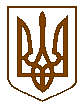 УКРАЇНАПЕРВОМАЙСЬКА  РАЙОННА  РАДАМИКОЛАЇВСЬКОЇ   ОБЛАСТІРІШЕННЯвід  21 лютого 2020 року № 7                                              ХХХІХ  сесія                         сьомого скликання Про припинення права комунальної власності на нежитлову будівлю в с. Катеринка Первомайського району Миколаївської області	Відповідно до пункту 4 частини 1 статті 346, статті 349  ЦК України, право власності на майно припиняється в разі його знищення. Відповідно до статей 316, 317 ЦК України, власником  визнається особа, яка на свій розсуд, одноособово або спільно з іншими суб’єктами володіє, користується і розпоряджається належним йому майном.Відповідно до Свідоцтва на право власності виданого 10.10.2008 року на підставі рішення ХХІV сесії 5 скликання Первомайської районної ради Миколаївської області від 13.01.2009 року № 4, будівля (цілий об’єкт) їдальні оздоровчого табору « Іскровець», розташована по вулиці Набережна, 1-Б в        с. Катеринка Первомайського району Миколаївської області, на праві комунальної власності належить територіальній громаді Первомайського району в особі Первомайської районної ради Миколаївської області.В ході комісійного обстеження 18 лютого 2020 року будівлі (цілий об’єкт) їдальні оздоровчого табору « Іскровець», розташована по вулиці Набережна, 1-Б в с. Катеринка Первомайського району Миколаївської області, було встановлено, що будівля зруйнована, не придатна для розміщення будь-яких закладів, устаткування, предметів, приладів та людей, тривалий час не використовується як нежитлова будівля (в розумінні ДК 018-2000, затверджених наказом Держкомстату № 507 від 17.08.2000 року), ремонту та відновленню не підлягає.	Таким чином,  з метою вирішення в установленому порядку питань щодо управління об’єктами спільної власності  територіальних громад сіл, селища Первомайського району, враховуючи звернення Кам’яномостівської сільської ради Первомайського району Миколаївської області від 17.12.2019 року, матеріалів комісійного обстеження  технічного стану нежитлової будівлі, що проводилось 18 лютого 2020 року, а також рекомендації постійних комісій, відповідно до статті 143 Конституції України,пункту 20 частини 1 статті 43, частин 1, 5 статті 59 Закону України «Про місцеве самоврядування в Україні»,  районна радаВИРІШИЛА:Припинити право комунальної власності територіальної громади Первомайського району в особі Первомайської районної ради Миколаївської області на нежитлову будівлю (цілий об’єкт) їдальні оздоровчого табору « Іскровець», розташована по вулиці Набережна, 1-Б в с. Катеринка Первомайського району Миколаївської області у зв’язку із її знищенням (зруйнуванням).Подати дане рішення для реєстрації припинення права власності на вказаний у пункті 1 цього рішення, об’єкт нерухомого майна разом із свідоцтвом, що посвідчує право власності на об’єкт нерухомого майна, зняття інвентаризаційного обліку, в порядку, встановленому чинним законодавством.Рекомендувати Кам’яномостівській сільській раді Первомайського району Миколаївської області в межах наданих законом поноважень, після реєстрації Первомайською районною радою припинення права власності на вказаний у пункті 1 цього рішення, об’єкт нерухомого майна та зняття інвентаризаційного обліку, вирішити питання про ліквідацію поштової адреси нерухомого майна. Контроль за виконанням цього рішення покласти на постійну комісію з питань соціальної політики, охорони здоров’я, материнства, дитинства та розвитку зон відпочинку та з питань планування, бюджету, фінансів, інвестицій, регіонального розвитку, приватизації та комунальної власності.Голова районної ради                                                               Світлана  ВОВК 